Lieve gemeenteleden,De vergrijzing neemt toe en dat zien we ook in onze gemeente. Veel ouderen ervaren eenzaamheid, met name omdat ze weinig bezoek krijgen.  Als gemeente van Jezus Christus kunnen we elkaar hierin tegemoetkomen.Ook zijn er regelmatig  hulpvragen vanuit de gemeente voor o.a. boodschappen doen, licht huishoudelijk werk (niet structureel), rijden met hulpvragers, maaltijd koken etc...Zou u/jij willen helpen om al die (toekomstige) hulpvragen te kunnen beantwoorden? Kruis maar aan wat het dichtst bij uw/jouw capaciteiten, talenten en mogelijkheden ligt. Zodoende kunnen we met elkaar het ‘draagt elkanders lasten’ een goede invulling geven. Alvast hartelijk dank voor uw hulp. Graag inleveren binnen twee weken (vóór 19 dec) zodat we z.s.m. kunnen inventariseren *als u een mobiele tel.nr heeft en deze vermeldt maken we een whatsapp-groep aan voor Helpende handen.     Dit maakt het makkelijker om iemand te regelen. Met vriendelijke groet,Maria Vroegindeweij (0619277268)  mmvroegindeweij@gmail.com    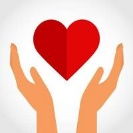 Lisanne Boeter (0650895152) lisannevdvelde@hotmail.com Ps: wij hebben de hulpdienst een naam gegeven: ‘Helpende handen’Hulpdienst:Naam:Mobiele tel.nrOpmerkingenBezoeken van (eenzame) mensen/ouderen Begeleiden bij een wandelingBoodschappen doen voor iemandMaaltijd koken bij ziekte/afwezigheid van ouderOppassen op kinderen ter ontlasting vd ouders bij bijv. (kortdurende) ziekteLicht huishoudelijk werk bij ziekte (kortdurend)Helpen bij een verhuizingHulp bij invullen van formu-LierenHulp bij tuinierenBegeleiden bij bezoek aan huisarts/ziekenhuisVluchtelingenwerk (o.a. rijden, spelavond, multiculturele dienst)